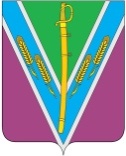 СОВЕТ ГЕЙМАНОВСКОГО СЕЛЬСКОГО ПОСЕЛЕНИЯТБИЛИССКОГО РАЙОНАРЕШЕНИЕот  20.10.2020г.                                                                                              № 62ст-ца ГеймановскаяО внесении изменения в решение Совета Геймановского сельского поселения Тбилисского района от 14 ноября 2017 года № 212 «О налоге на имущество физических лиц на территории Геймановского сельского поселения Тбилисского района»В соответствии с Федеральным законом от 6 октября 2003 года 
№ 131-ФЗ «Об общих принципах организации местного самоуправления в Российской Федерации», главой 32 Налогового кодекса Российской Федерации, руководствуясь Уставом Геймановского сельского поселения Тбилисского района, Совет Геймановского сельского поселения Тбилисского района р е ш и л: 1. Внести изменение в решение Совета Геймановского сельского поселения Тбилисского района от 14 ноября 2017 года № 212 «О налоге на имущество физических лиц на территории Геймановского сельского поселения Тбилисского района» (в редакции решения Совета Геймановского сельского поселения Тбилисского района от 11 ноября 2019 года № 12) (далее – Решение), заменив в строке 3 пункта 3.2 Решения налоговую ставку «1,5» на налоговую ставку «1,7».2. Главному специалисту администрации Геймановского сельского поселения Тбилисского района обеспечить опубликование настоящего решения в газете «Прикубанские Огни», сетевом издании «Информационный портал Тбилисского района», а также разместить на официальном сайте администрации Геймановского сельского поселения Тбилисского района в информационно-телекоммуникационной сети «Интернет».5. Настоящее решение вступает в силу с 1 января 2021 года, но не ранее чем по истечении месяца со дня его официального опубликования.Глава Геймановского сельского поселения Тбилисского района                                                        В.А. Гладкова